                                                    ΠΡΟΣΚΛΗΣΗ ΕΚΔΗΛΩΣΗΣ ΕΝΔΙΑΦΕΡΟΝΤΟΣ              			     • Με κάθε προσφορά να κατατίθεται από το ταξιδιωτικό γραφείο απαραιτήτως και Υπεύθυνη Δήλωση, ότι διαθέτει ειδικό σήμα λειτουργίας, το οποίο
βρίσκεται σε ισχύ. Κλειστές σε έντυπη μορφή ή με e-mail στο σχολείο.                                                                                                     Η Διευθύντρια του σχολείου                                                                                             Βασιλική Τλα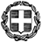 ΕΛΛΗΝΙΚΗ ΔΗΜΟΚΡΑΤΙΑΥΠΟΥΡΓΕΙΟ  ΠΑΙΔΕΙΑΣ ΚΑΙ ΘΡΗΣΚΕΥΜΑΤΩΝ- - - - -ΠΕΡΙΦΕΡΕΙΑΚΗ Δ/ΝΣΗ Π.Ε. ΚΑΙ Δ.Ε. ΑΤΤΙΚΗΣΔΙΕΥΘΥΝΣΗ ΔΕΥΤΕΡΟΒΑΘΜΙΑΣ ΕΚΠΑΙΔΕΥΣΗΣΒ΄ ΑΘΗΝΑΣ ΙΔΙΩΤΙΚΟ-ΙΣΟΤΙΜΟ ΓΥΜΝΑΣΙΟ-ΚΟΛΛΕΓΙΟ ΑΘΗΝΩΝ                                                                                                                 Ημερομηνία: 16.2.2023Αρ. Πρωτ.: 390ΠΡΟΣ:  Τουριστικά Γραφεία(μέσω ιστοσελίδας Δ.Δ.Ε. Β΄ Αθήνας)1ΣΧΟΛΕΙΟ    ΙΔΙΩΤΙΚΟ-ΙΣΟΤΙΜΟ ΓΥΜΝΑΣΙΟ-ΚΟΛΛΕΓΙΟ ΑΘΗΝΩΝ                                                                                                                             2ΠΡΟΟΡΙΣΜΟΣ/ΟΙ-ΗΜΕΡΟΜΗΝΙΑ ΑΝΑΧΩΡΗΣΗΣ ΚΑΙ ΕΠΙΣΤΡΟΦΗΣΛΙΜΝΗ ΚΩΝΣΤΑΝΤΙΑΣ ( Ή BODENSEE), ΓΕΡΜΑΝΙΑΑΝΑΧΩΡΗΣΗ: ΤΕΤΑΡΤΗ, 26.04.23  (ΠΡΩΙΝΗ ΠΤΗΣΗ ΓΙΑ ΖΥΡΙΧΗ)ΕΠΙΣΤΡΟΦΗ: ΚΥΡΙΑΚΗ, 30.04.23    (ΒΡΑΔΙΝΗ ΠΤΗΣΗ ΑΠΟ ΖΥΡΙΧΗ)3ΠΡΟΒΛΕΠΟΜΕΝΟΣ ΑΡΙΘΜΟΣ ΣΥΜΜΕΤΕΧΟΝΤΩΝ(ΜΑΘΗΤΕΣ-ΚΑΘΗΓΗΤΕΣ)ΜΑΘΗΤΕΣ/ΤΡΙΕΣ: 24ΚΑΘΗΓΗΤΕΣ/ΤΡΙΕΣ: 34ΜΕΤΑΦΟΡΙΚΟ ΜΕΣΟ/Α-ΠΡΟΣΘΕΤΕΣ ΠΡΟΔΙΑΓΡΑΦΕΣΑΕΡΟΠΛΑΝΟ (ΑΘΗΝΑ-ΖΥΡΙΧΗ-ΑΘΗΝΑ) ΠΟΥΛΜΑΝ (από το αεροδρόμιο προς FRIEDRICHSHAFEN και το αντίστροφο, τοπικές διαδρομές)5ΚΑΤΗΓΟΡΙΑ ΚΑΤΑΛΥΜΑΤΟΣ-ΠΡΟΣΘΕΤΕΣ ΠΡΟΔΙΑΓΡΑΦΕΣ(ΜΟΝΟΚΛΙΝΑ/ΔΙΚΛΙΝΑ/ΤΡΙΚΛΙΝΑ-ΠΡΩΙΝΟ Ή ΗΜΙΔΙΑΤΡΟΦΗ) ΚΕΝΤΡΙΚΟ ΞΕΝΟΔΟΧΕΙΟ 4* ΣΤΗΝ ΠΟΛΗ(ή κοντά στην πόλη) FRIEDRICHSHAFEN, ΜΕ ΠΡΩΙΝΟ.ΔΩΜΑΤΙΑ ΔΙΚΛΙΝΑ/ΤΡΙΚΛΙΝΑ ΓΙΑ ΜΑΘΗΤΕΣ/ΤΡΙΕΣΔΩΜΑΤΙΑ ΜΟΝΟΚΛΙΝΑ ΓΙΑ ΚΑΘΗΓΗΤΕΣ/ΤΡΙΕΣ6ΛΟΙΠΕΣ ΥΠΗΡΕΣΙΕΣ (ΠΡΟΓΡΑΜΜΑ, ΠΑΡΑΚΟΛΟΥΘΗΣΗ ΕΚΔΗΛΩΣΕΩΝ, ΕΠΙΣΚΕΨΗ ΧΩΡΩΝ, ΓΕΥΜΑΤΑ κ.τ.λ.))ΠΟΥΛΜΑΝ ΚΑΘ΄ΟΛΗ ΤΗ ΔΙΑΡΚΕΙΑ ΤΟΥ ΤΑΞΙΔΙΟΥ7ΥΠΟΧΡΕΩΤΙΚΗ ΑΣΦΑΛΙΣΗ ΕΠΑΓΓΕΛΜΑΤΙΚΗΣ ΑΣΤΙΚΗΣ ΕΥΘΥΝΗΣ ΔΙΟΡΓΑΝΩΤΗΝΑΙ8ΠΡΟΣΘΕΤΗ ΠΡΟΑΙΡΕΤΙΚΗ ΑΣΦΑΛΙΣΗ ΚΑΛΥΨΗΣΕΞΟΔΩΝ ΣΕ ΠΕΡΙΠΤΩΣΗ ΑΤΥΧΗΜΑΤΟΣ  Ή ΑΣΘΕΝΕΙΑΣ (ΤΑΞΙΔΙΩΤΙΚΗ ΑΣΦΑΛΙΣΗ)ΝΑΙ9ΤΕΛΙΚΗ ΣΥΝΟΛΙΚΗ ΤΙΜΗ ΟΡΓΑΝΩΜΕΝΟΥ ΤΑΞΙΔΙΟΥ(ΣΥΜΠΕΡΙΛΑΜΒΑΝΟΜΕΝΟΥ  Φ.Π.Α.)ΝΑΙ10ΕΠΙΒΑΡΥΝΣΗ ΑΝΑ ΜΑΘΗΤΗ (ΣΥΜΠΕΡΙΛΑΜΒΑΝΟΜΕΝΟΥ Φ.Π.Α.)ΝΑΙ11ΚΑΤΑΛΗΚΤΙΚΗ ΗΜΕΡΟΜΗΝΙΑ ΚΑΙ ΩΡΑ ΥΠΟΒΟΛΗΣ ΠΡΟΣΦΟΡΑΣΗΜΕΡ/ΝΙΑ: ΠΑΡΑΣΚΕΥΗ, 24.2.2023       ΩΡΑ: 11:0012ΗΜΕΡΟΜΗΝΙΑ ΚΑΙ ΩΡΑ ΑΝΟΙΓΜΑΤΟΣ ΠΡΟΣΦΟΡΩΝΗΜΕΡ/ΝΙΑ: ΠΑΡΑΚΕΥΗ, 24.2.2023      ΩΡΑ: 13:30